JADŁOSPIS 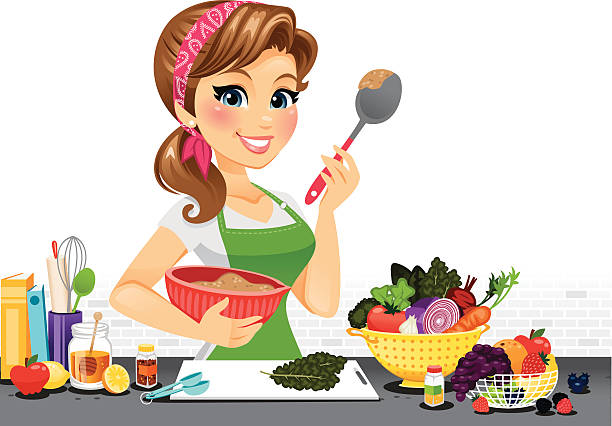  31.10- 04.11.2022                                                                                         OBIADPONIEDZIAŁEK 31-10WOLNEWTOREK 01-11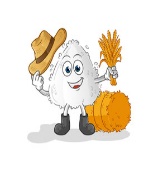 WSZYSTKICH ŚWIĘTYCH ŚRODA 
02-11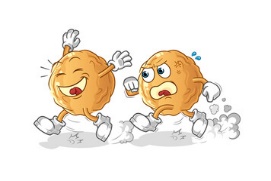 zupa grysikowo na rosole (seler,pszenica) 300ml,Ziemniaki  z koperkiem 150g,  kotlet schabowy panierowany (jajko,gluten) surówka z kapusty pekińskiej  80g,Sok tłoczony z owoców;  jabłko gruszka porzeczka czerwona cytryna 200ml, herbatniki bebe 1szt (gluten,jajko,pszenica)CZWARTEK
 03-11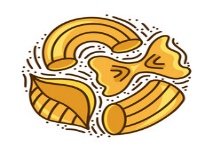 Zupa kartoflanka  (seler,pszenica) 300ml,Łazanki z  kapustą, boczkiem i kiełbasą (jajko,pszenica) 280g kompot z owoców mieszanych; gruszka,śliwka, czarna porzeczka 200ml,  melon 100gPIĄTEK
 04-11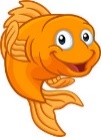 Zupa pomidorowa z makaronem (seler,gluten,mleko) 300ml,Ziemniaki z koperkiem  150g, ryba panierowana   (jajko,pszenica) 100gfasolka szparagowa żółta z bułką tarta (pszenica ,mleko) 80g, kompot z wiśni 200ml, jabłko 1sztW szkole używa się: zboża zawierające gluten, soję, mleko, jaja, ryby, seler, gorczycę, nasiona sezamu, orzechy.  Każda potrawa może zawierać śladowe ilości wyżej wymienionych alergenów. Szkoła zastrzega sobie prawo do zmian w jadłospisie z przyczyn technologicznych i losowych.